РЕШЕНИЕ 11 августа 2023 года                                 	                                   	        №67/1-5с. Верхние Татышлы О предложении кандидатур для дополнительного зачисления в резерв составов участковых избирательных комиссий муниципального района Татышлинский район Республики Башкортостан На основании пункта 9 статьи 26 и пункта 5  статьи 27 Федерального закона «Об основных гарантиях избирательных прав и права на участие в референдуме граждан Российской Федерации» и в соответствии с постановлением Центральной избирательной комиссии Российской Федерации от 05 декабря 2012 года от 5.12.2012г. №152/1137-6 (в ред. от 01.06.2023 №116/923-8), на основании постановления Центральной избирательной комиссии Республики Башкортостан от 16 марта 2023 года №18/5–7 «О структуре резерва составов участковых избирательных комиссий на территории Республики Башкортостан»   территориальная избирательная комиссия муниципального района Татышлинский район Республики БашкортостанРЕШИЛА:  Предложить Центральной избирательной комиссии Республики Башкортостан кандидатуры для дополнительного зачисления в резерв составов участковых избирательных комиссий муниципального района Татышлинский район Республики Башкортостан согласно приложению.Направить настоящее решение в Центральную избирательную комиссию Республики Башкортостан. Настоящее решение разместить на официальном сайте администрации муниципального района Татышлинский район в разделе «Территориальная избирательная комиссия».Контроль за исполнением настоящего решения возложить на секретаря территориальной избирательной комиссии Мухаметшина Р.М.Председатель территориальнойизбирательной комиссии:						Р.Р. МуфтаховСекретарь территориальнойизбирательной комиссии:						Р.М. МухаметшинПриложение к решению территориальной избирательной комиссии муниципального района Татышлинский район Республики Башкортостан от  «11» августа 2023 года № 67/1-5Список кандидатур, предложенных для дополнительного зачисления в резерв составов участковых избирательных комиссий муниципального района Татышлинский район Республики Башкортостан	Секретарь территориальнойизбирательной комиссии:										Р.М. Мухаметшинтерриториальная избирательная комиссия МУНИЦИПАЛЬНОГО района ТАТЫШЛИНСКИЙ РАйОН республики башкортостан 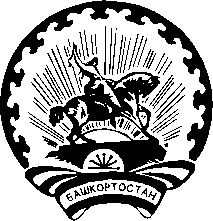 БАШҠОРТОСТАН РЕСПУБЛИКАҺЫ Тәтешле РАЙОНЫ муниципаль РАЙОНЫНЫҢ ТЕРРИТОРИАЛЬ ҺАЙЛАУ КОМИССИЯҺЫ №п/пФамилия, имя, отчествоДата рожденияНаименование субъекта выдвиженияОчередность назначения, указанная политической партиейНомер участка1.Касимова Гузель Фагиловна16.01.1999Башкортостанское региональное отделение Политической партии "Российская экологическая партия "Зелёные"-2930-29342.Хаертдинов Нияз Зулфарович13.04.1989Региональное отделение Социалистической политической партии "СПРАВЕДЛИВАЯ РОССИЯ - ПАТРИОТЫ - ЗА ПРАВДУ"  в Республике Башкортостан-2930-29343.Имамова Радмила Ильдаровна18.03.1987Башкирское республиканское отделение Политической Партии "Коммунистическая партия Российской Федерации"  - КПРФ-2930-29344.Юсупова Венера Гаяновна05.02.1958Башкирское республиканское отделение Политической Партии "Коммунистическая партия Российской Федерации"  - КПРФ-2930-29345.Низамова Данира Гаяновна11.05.1953Башкирское республиканское отделение Политической Партии "Коммунистическая партия Российской Федерации"  - КПРФ-2930-29346.Муратшина Маргарита Файзеровна02.02.1964Башкирское республиканское отделение Политической Партии "Коммунистическая партия Российской Федерации"  - КПРФ-2930-29347.Хасанова Рафила Ризовна26.05.1960Башкирское республиканское отделение Политической Партии "Коммунистическая партия Российской Федерации"  - КПРФ-29188.Саяпова Рамиля Закиевна01.08.1963Башкирское республиканское отделение Политической Партии "Коммунистическая партия Российской Федерации"  - КПРФ-29269.Асылова Фаниля Файзелгаяновна11.03.1979Башкирское республиканское отделение Политической Партии "Коммунистическая партия Российской Федерации"  - КПРФ-292810.Бадретдинов Риза Фоатович26.06.1961Башкирское республиканское отделение Политической Партии "Коммунистическая партия Российской Федерации"  - КПРФ-294411.Шайхутдинова Алина Ильгизовна01.01.1993Башкирское республиканское отделение Политической Партии "Коммунистическая партия Российской Федерации"  - КПРФ-2956